9pr20 / Trieste 16.05.2020	SPETTABILIAlle Società affiliate F.I.S.R. / F.V.G.Ai Consiglieri di Specialità F.I.S.R. / F.V.G.Ai Delegati Territoriali GO, PN, TS, UDAl C.U.G. F.I.S.R. / F.V.G.Al G.U.R. F.I.S.R. / F.V.G. E p.c.	All’Avv. Zucco Ilaria             (Ass.te G.U.R. / F.V.G.)Oggetto: emergenza Covid – integrazione allenamenti atleti F.I.S.R. – Friuli Venezia Giulia.Con la presente, il Comitato regionale F.I.S.R. Friuli Venezia Giulia, comunica quanto trasmesso da parte della F.I.S.R. – Roma, in data 16.05.2020, a riguardo dell’integrazione degli allenamenti, osservando e rispettando le normative delle linee guida federali. Le linee guida e l’elenco aggiornato in data 16.5.2020 degli atleti autorizzati agli allenamenti, si trovano anche sul sito regionale F.I.S.R./F.V.G: ( www.fisrfvg.it ) nella pagina new nella home page e menù archivio new.Per l’artistico l’elenco è integrato con:Atleti Gruppi partecipanti ai campionati regionali 2020 e qualificati al campionato nazionale 2020 di Conegliano.Per la corsa l’elenco è integrato con:Atleti partecipanti al Campionato Nazionale Indoor 2020.Per l’hockey inline:l’elenco è limitato ai 2007 e anni precedenti.Le Società sono autorizzate ad effettuare gli allenamenti esclusivamente, con gli atleti presenti nell’elenco aggiornato della F.I.S.R. Eventuali certificazioni di presenza nell’elenco possono essere chieste ai Comitati Regionale della società sportiva di tesseramento o inviando mail a covid@fisr.it a partire da lunedì 11.Per eventuali chiarimenti o segnalazioni inviare mail a covid@fisr.itIn allegato, l’elenco atleti aggiornato (16.05.2020),  in ordine alfabetico generale.Con i più cordiali saluti. Il Pres. Reg. FISR/FVGZorni Maurizio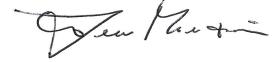 